Dear Sir/Madam,Thank you for having me in your esteemed organization (Company name) for the past three months as an intern in (name of department).I appreciate the opportunity given to me to understand the intricacies of the professional world. During my internship, I was able to gauge how board meetings are conducted, how presentations are made, what is the importance of time, and most importantly, the importance of money.I feel grateful to have been associated with such a great team for my internship. And I cannot thank you enough for this opportunity. This internship has helped me realize my career goal and I shall strive forward for more opportunities like this in the future.Thanking you.Yours sincerely,(your name)(your contact number)(your email id)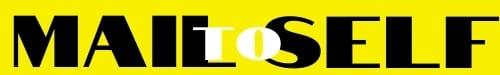 